HONORABLE H. XXVI AYUNTAMIENTO DEL NAYAR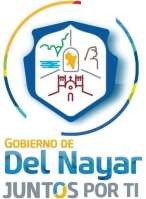 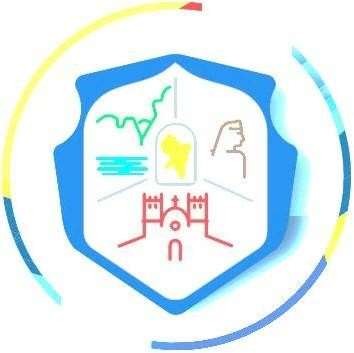 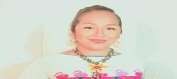 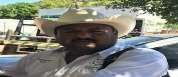 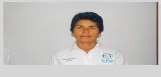 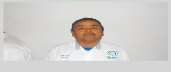 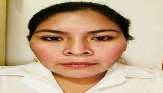 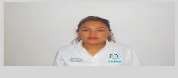 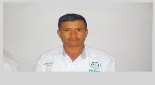 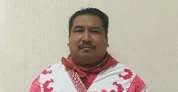 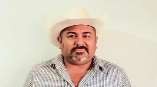 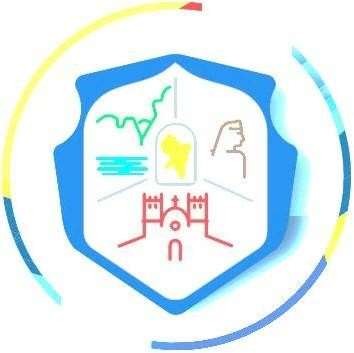 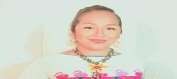 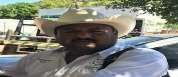 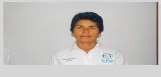 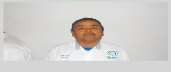 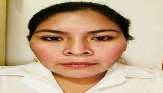 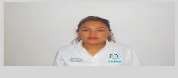 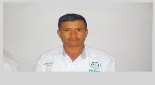 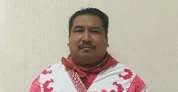 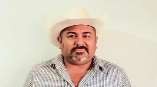 C. ADAN FRAUSTO ARELLANO PRESIDENTE MUNICIPALLIC. MARINA CARRILLO DIAZ SINDICO MUNICIPAL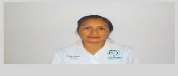 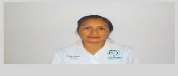 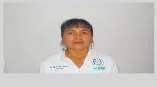 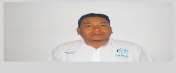 C. JUAN DE DIOS MUÑIZ IBARRA REGIDOR MUNICIPALC. VICTORIA GUARDADO RODRIGUEZ REGIDOR MUNICIPALC. BRUNO GOMEZ ESTRADA REGIDOR MUNICIPALC. SERGIO H. GUERRERO LOPEZ REGIDOR MUNICIPALPROF. LINO CARRILLO CARRILLO REGIDOR MUNICIPALLIC. BLANCA CANARE LOPEZREGIDOR MUNICIPALC. MA. VIRGEN LOBATOS MELCHORREGIDOR MUNICIPALSERVIDORES PUBLICOS DEL H. XXVI AYUNTAMIENTO DEL NAYAR.C. ADAN FRAUSTO ARELLANO PRESIDENTE MUNICIPAL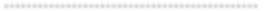 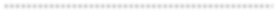 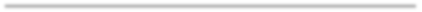 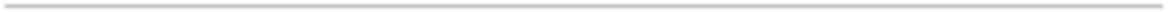 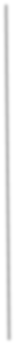 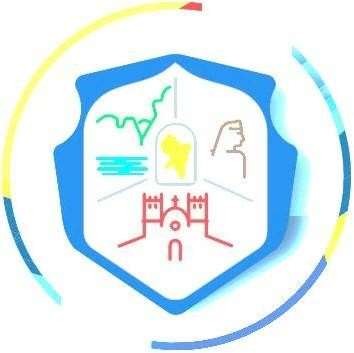 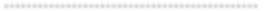 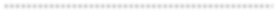 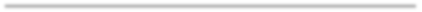 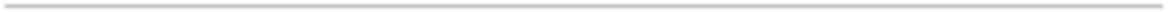 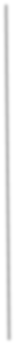 LIC. AURORA GUARDADO ROJAS TITULAR TRANSPARENCIALIC. NORMA CRISTAL ALVAREZ LOPEZ TESORERA MUNICIPALPROFA. MIRNA H. ROJO MUÑIZ SECRETARIA DEL AYUNTAMIENTOLIC. MOISES RODRIGO VAZQUEZ CONTRALOR MUNICIPALLICDO. JOSE ARTURO RAMIREZ ESPAINDIRECTOR JURIDICOC. EZEQUIEL GONZALEZ SALASDIRECTOR DE DESARROLLO ECONOMICO.LIC. JOSE JOAQUIN CELESTINO BALLESTEROSDIRECTOR DE EDUCACION Y CULTURALIC. ELVIRA ESCOBEDO SOSTENESDIRECTORA INSTANCIA DE LA MUJERARQ. JOSE LUIS LOPEZ GARCIADIRECTOR DE OBRAS PUBLICASENFRO. FERMIN LOPEZ LOPEZDIRECTOR DE LA SALUD MUNICIPALC. HERNAN ANTONIO GALAVIZDIRECTOR DE SERVICIOS PUBLICOSLIC. ZEFERINA BERNABE SOSTENESDIRECTORA DE REGISTRO CIVILLIC. LUIS ALBERTO PACHECOCASTAÑEDACOMISARIO GENERALYUCATAN No. 1122COLONIA MIGUEL HIDALGO, TEPIC NAYARIT CP. 63193TELEFONO: (311) 456 9224